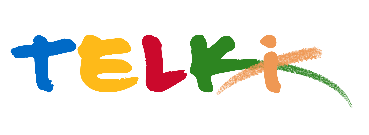 Telki Község Önkormányzata2089 Telki, Petőfi u.1.Telefon: (06) 26 920 801E-mail: hivatal@telki.huwww.telki.huELŐTERJESZTÉS A képviselő-testület 2024. július 1-i rendes ülésére Összművészeti Fesztivál megvalósítása együttműködési megállapodásA napirendet tárgyaló ülés dátuma: 			2024.07.01. A napirendet tárgyaló ülés: 				Pénzügyi Bizottság, Képviselő-testület Előterjesztő: 						Deltai Károly polgármesterAz előterjesztést készítette: 				dr. Lack Mónika jegyző		 A napirendet tárgyaló ülés típusa: 			nyílt / zárt A napirendet tárgyaló ülés típusa:			rendes / rendkívüliA határozat elfogadásához szükséges többség típusát: egyszerű / minősített A szavazás módja: 					nyílt / titkos 1.Előzmények, különösen az adott tárgykörben hozott korábbi testületi döntések és azok végrehajtásának állása: 2. Jogszabályi hivatkozások: Polgári Törvénykönyvről szóló 2013. évi V. törvény3.Költségkihatások és egyéb szükséges feltételeket, illetve megteremtésük javasolt forrásai: 4. Tényállás bemutatása: Telki község Önkormányzata 2024. augusztus 29 - 31. közötti időszakban egy olyan Összművészeti Fesztivált kíván megvalósítani, mely teret ad különböző zenei, irodalmi produkcióknak, illetve képzőművészeti alkotások bemutatásának.A Fesztivál a Kodolányi János Közösségi Ház és Könyvtár, Telki Község Önkormányzata és a MusicAli Produkciós Iroda Közhasznú Nonprofit Korlátolt Felelősségű Társaság, mint szervezők közös együttműködésében valósulna meg.Az együttműködés alapvető célja a Közösségi Házban megrendezendő rendezvény útján a művészetek népszerűsítése a település lakossága és az arra érdeklődő nézőközösség számára.A program zenei produkciói a MusicAli Produkciós Iroda Közhasznú Nonprofit Kft, az irodalmi és képzőművészeti programrészek az önkormányzat szervezésében valósulnának meg. A rendezvény zenei programjaihoz az önkormányzat 2.000.000. Ft összegű forrást biztosít, hozzájárul továbbá a belépőjegyes rendezvény jegybevételének a MusicAli Produkciós Iroda Közhasznú Nonprofit Kft. részére történő engedményezéséhez, ezen felül az önkormányzat további 1.000.000.- forintot biztosít a képzőművészeti és irodalmi produkciók megrendezéséhez.Telki, 2024. június 26.Deltai KárolypolgármesterHatározati javaslatTelki Község Önkormányzat Képviselő-testülete/2024. (VII.   ) számú önkormányzati határozata Összművészeti Fesztivál megvalósítása együttműködési megállapodásTelki Község Önkormányzat Képviselő-testülete úgy határoz 2024.08.29. - 08.31. között Összművészeti Fesztivál elnevezéssel egy zenei, irodalmi, képzőművészeti programot valósít meg az Önkormányzat, a Kodolányi János Közösségi Ház és Könyvtár és a MusicAli Produkciós Iroda Közhasznú Nonprofit Kft. közös szervezésében.Az együttműködés keretében megvalósuló programhoz Telki Község Önkormányzata 3.000.000.- Ft önrészt biztosít, melyet a Kodolányi János Közösségi Ház és Könyvtár 2024.évi költségvetésének egyéb szolgáltatás során elvon. Ezen forrásból 2.000.000.- Ft-ot az együttműködési megállapodás alapján a zenei produkciók biztosítására a MusicAli Produkciós Iroda Közhasznú Nonprofit Kft. részére átad, valamint engedményezi a Nonprofit szervezet részére a belépőjegyes rendezvények jegybevételének összegét.A MusicAli Produkciós Iroda Közhasznú Nonprofit Kft. a program megvalósításához 2.800.000.- Ft összegű forrást biztosít.Az önkormányzat a saját keretéből rendelkezésre álló át nem adott forrásból a rendezvény irodalmi és képzőművészeti programjait valósítja meg.A képviselő-testület felhatalmazza a polgármestert a program megvalósításának részleteit rögzítő együttműködési megállapodás, valamint pénzeszköz átadási megállapodás aláírására.Határidő: értelem szerintFelelős: Polgármester